Талисман переписи выбран   Определился победитель конкурса на лучший талисман Всероссийской переписи населения 2020 года.    Знакомьтесь: ВиПиН! Его автор — архитектор и иллюстратор из Самары.  Павел Смелов, председатель жюри конкурса и заместитель руководителя Росстата, подчеркнул, что птица — символ свободы, скорости и устремленности в будущее. А ВиПиН наиболее точно отражает новый подход к переписи населения и станет логическим продолжением фирменного стиля ВПН-2020.   Всего на конкурс прислали около 900 работ из 74 регионов России. Любой житель нашей страны мог проголосовать за одну из них на сайте ВПН-2020. По итогам пользовательского голосования был сформирован шорт-лист, из которого профессиональное жюри выбрало лучшую работу.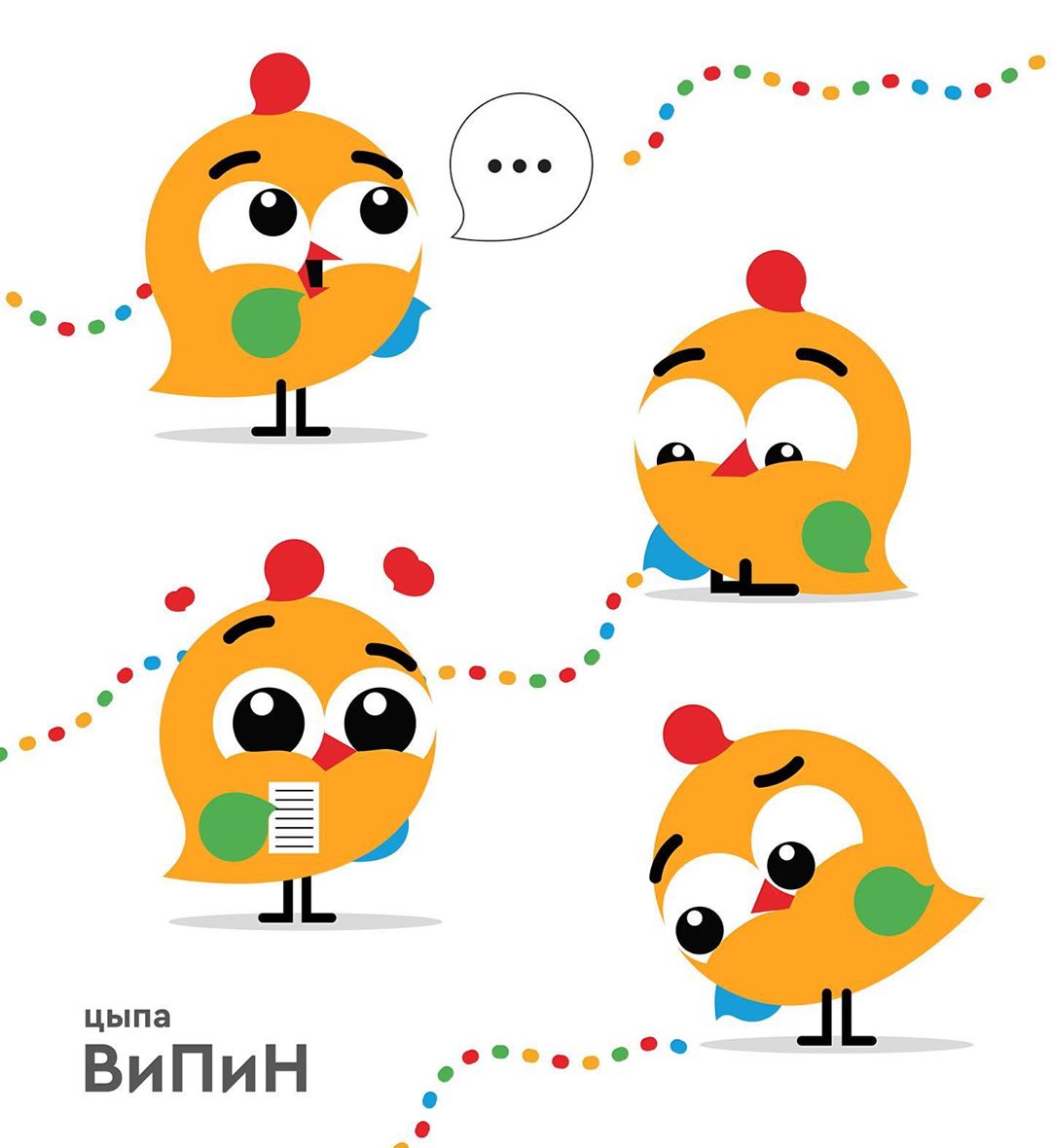 https://www.strana2020.ru/Важные вопросы о первой цифровой переписи   В Госдуме состоялся круглый стол «О подготовке к проведению Всероссийской переписи населения 2020 года: проблемы и перспективы».   Росстат, депутаты Госдумы, Федеральное агентство по делам национальностей, представители общественности обсудили, что больше всего интересует жителей России в предстоящей переписи.   Многие спрашивают о применении новых технологий во время ВПН-2020. Заместитель руководителя Росстата Павел Смелов рассказал, что новшеством переписи 2020 года станет возможность самостоятельно заполнять электронные переписные листы на портале «Госуслуги», а также в стационарных переписных пунктах. Переписчики будут пользоваться планшетными компьютерами.   Из российских регионов также поступают вопросы о том, как отвечать на вопросы о национальной принадлежности. Первый заместитель председателя комитета по делам национальностей Ильдар Гильмутдинов подчеркнул, что во время переписи действует принцип самоопределения и каждый житель страны вправе самостоятельно определить свою национальную принадлежность. Это право гарантировано 26-й статьей Конституции России.   Переписи населения проходят в нашей стране раз в десять лет согласно российскому законодательству. Переписные листы сформированы в соответствии с международными рекомендациями. При этом каждая страна добавляет собственный блок актуальных вопросов. В российской переписи 2020 года они касаются занятости и трудовой миграции.Всероссийская перепись населения позволит получить уникальные сведения о числе и структуре домохозяйств, национальном составе населения страны и используемых языках. От итогов переписи напрямую зависит социально-демографическая политика государства на многие годы вперед.   Всероссийская перепись населения на большей территории страны начнется 1 октября, а на труднодоступных территориях уже 1 апреля 2020 года.https://www.strana2020.ru/